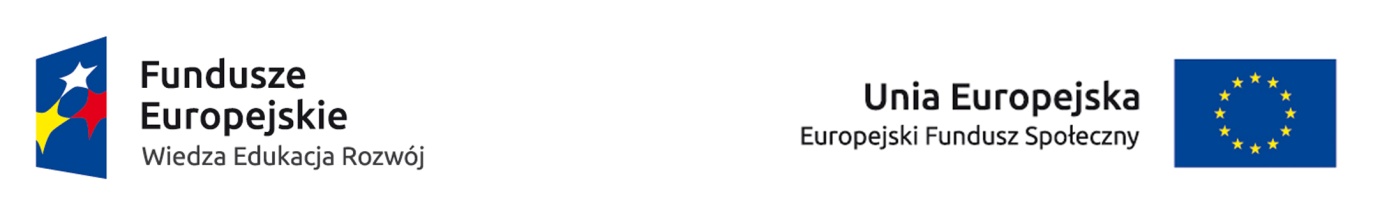 Projekt realizowany w ramach Inicjatywy na rzecz zatrudnienia ludzi młodychPowiatowy Urząd Pracy w Zielonej Górze realizuje projekt „Aktywizacja osób młodych pozostających bez pracy 
w powiecie zielonogórskim (II)” w ramach Programu Operacyjnego Wiedza Edukacja Rozwój 2014-2020. Celem projektu jest zwiększenie możliwości zatrudnienia osób młodych poniżej 30 roku życia pozostających bez pracy w powiecie zielonogórskim.Projekt skierowany jest do osób młodych w wieku poniżej 30 roku życia*, bez pracy, zarejestrowanych 
w PUP jako bezrobotne (należących do I lub II profilu pomocy), spełniających łącznie trzy warunki:są bezrobotni, nie kształcą się formalnie (w trybie stacjonarnym, dziennie),nie szkolą się tj. nie uczestniczą w pozaszkolnych zajęciach mających na celu uzyskanie, uzupełnienie lub doskonalenie umiejętności i kwalifikacji zawodowych, potrzebnych do wykonywania pracy, finansowanych 
w okresie ostatnich 4 tygodni ze środków publicznych.*Osoba bezrobotna w wieku do 25 r. życia musi przystąpić do projektu w ciągu 4 m-cy od dnia rejestracji  w PUP.W projekcie przewidziano wsparcie ukierunkowane na osoby bezrobotne w wieku poniżej 30 roku życia, w tym 
w pierwszej kolejności zrekrutowane zostaną:osoby długotrwale bezrobotne:
- w wieku poniżej 25 roku życia,  pozostające bez pracy nieprzerwanie  przez co najmniej 6 miesięcy, 
- w wieku powyżej 25 do 30 roku życia,  pozostające bez pracy nieprzerwanie  przez co najmniej 12 miesięcy,osoby niepełnosprawneosoby o niskich kwalifikacjach tj. osoby do wykształcenia średniego bez policealnego i wyższego.W ramach projektu w 2016 roku realizowane są następujące działania wspierające wejście lub powrót na rynek pracy beneficjentów  projektu:pośrednictwo pracy (457 osób, w tym 275 kobiet),poradnictwo zawodowe (457 osób, w tym 275 kobiet),bon szkoleniowy (40 osób, w tym 24 kobiety ),staże (372 osoby, w tym 224 kobiety ),bon na zasiedlenie ( 15 osób, w tym 9 kobiet)jednorazowe środki na podjęcie działalności gospodarczej (30 osób, w tym 18 kobiet ). Głównym rezultatem projektu będzie osiągnięcie efektywności zatrudnieniowej dla:uczestników niekwalifikujących się do żadnej z poniżej wymienionych grup  na poziomie co najmniej 43 %,osób niepełnosprawnych na poziomie co najmniej 17 %, osób długotrwale bezrobotnych na poziomie co najmniej 35 %, osób bezrobotnych o niskich kwalifikacjach na poziomie co najmniej 48 %.  Wartość projektu w 2016 roku - 3 808 939,00 zł, w tym dofinansowanie ze środków wspólnotowych w kwocie 3 500 034,05 zł, co stanowi 91,89%, z wkładu krajowego w kwocie 308 904,95 zł, co stanowi  8,11%.Zapraszamy do udziału w projekcieSzczegółowe informacje:Powiatowy Urząd Pracy w Zielonej Górze, ul. Sienkiewicza 9, tel. 68 456 56 50Filia PUP w Sulechowie, ul. Niepodległości 15, tel. 68 385 07 60Filia PUP Nowogród Bobrzański, ul. Ogrodowa 11, tel. 68 327 62 33